                                                                                     IN THE HIGH COURT OF ESWATINI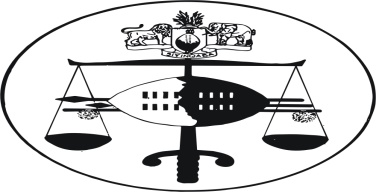 CONTESTED BAILS BEFORE THE HON. JUSTICE C. MAPHANGA1ST DECEMBER, 2022COURT ‘D’UNCONTESTED BAILS BEFORE THE HON.  JUSTICE D. TSHABALALA                                    1ST DECEMBER, 2022COURT ‘G’ MANZINI REMAND 459/22             MAZWI MAGAGULA460/22              MOSES SHABALALA426/20              MCOLISI HENDRY TSABEDZE356/21              BLESSING THABISO MABASO78/22                MZWANDILE MAX DLAMINI404/22              SICELO SANDILE DLAMINI406/22               SIMPHIWE DLAMINI407/22              FANA BOY MATSENJWA408/22              SIBUSISO PATRICK MAGAGULA                          MENZI BRIAN KHOZA    10.409/22              GCINA XOLANI NKAMBULE    11.410/22               NELISWA NTSHALINTSHALI    12.411/22               ZAMA MAGAGULA                                    GIFT SIVUMELWANO MABUNDZA   13.457/22                 MUZI MNDANDA MTSETFWA    14.458/22                SIPHIWO GIFT DLAMININHLANGANO CORRECTIONAL556/22                   MAPHUNGWANE WILSON403/22                   MDUDUZI SIBANDZE                                SIMILO DLAMINI3.405/22                     SANDILE NELSON SIMELANE                                    SIYABONGA ACTIVE MATSE4.461/22                      THANDO VELITHINI SHABANGU5.555/22                      NCAMISO MANANADEFAULT JUDGMENTS BEFORE THE HON JUSTICE D. TSHABALALA1ST  DECEMBER, 2022COURT ‘G’CASE NO.		PARTIES						ATTORNEY/S 1. 518/22               CITY ENGINEERING (PTY-LTD)		BOXSHALL SMITH ATT.                                     VS                           MA DLAMINI CONSULTING                           ENGINEERS ______________________________________________________________________________2.2075/22             SWAZILAND BUILDING SOCIETY 	SV MDLADLA                                   VS                           ZAMANYAMBOSE  MTHETHWA _____________________________________________________________________________3.1574/22               INTELLIGENCE SECURITY            PHIRI &ASS.                            SERVICES                                   VS                           SWAZILAND REAL ESTATE       ______________________________________________________________________________4.1005/22              IDCE                                             HENWOOD &CO                                  VS                           EKWINDLA INVESTMENTS                           (PTY-LTD)&ANOTHER______________________________________________________________________________5.113/22                SIBONISO SHABANGU 		      T.V HLANZE ATT.                                 VS                           LUNGELO ZWANE            ______________________________________________________________________________6.1379/20              OVERSEAS INVESTMENTS             ROBINSON BERTRAM                            (PTY-LTD)                                      VS                             MUZI PERCY SIMELANE                                             & TWO OTHERS___________________________________________________________________________7.77/20                   FIRST FINANCE COMPANY (PTY-LTD)    SV MDLADLA&ASS.                                  VS                             PERCY BADELISILE                              NDLANGAMANDLA&ASS                       ______________________________________________________________________________8.1748/22               QUEENTON VUSIE DLAMINI		     DEMHLETA LEGAL                                  VS                             BONSILE RUTH MATSENJWA                     ______________________________________________________________________________9.2020/22               MKHULULI RAYMOND MAMBA            DUNSEITH                                  VS                             VUSI DVUBA ______________________________________________________________________________10.2001/22                NEDBANK (SWAZILAND)LTD               S.V MDLADLA                                  VS                              SIFISO JAMES SITHOLE  ______________________________________________________________________________11.2117/22                 QTECH INVESTMENTS LTD                  WARING                                  VS                               TOUCH IT NETWORKS LTD  ______________________________________________________________________________12.2163/22                 FNB OF ESWATINI LTD                        MJ MANZINI                                  VS                              THOBILE RACHEL MASUKU ______________________________________________________________________________13.2162/22                FNB OF ESWATINI LTD                        MJ MANZINI                                         VS                             LINDA MZWANDILE DLAMINI______________________________________________________________________________14.2177/22               ESWATINI DEVELOPMENT	 MASEKO TSAMBOKHULU                            & SAVINGS BANK                                 VS                             DUBE MNDENI MELUSI                      ______________________________________________________________________________15.1100/22               MXCOLISI MABUZA		 M.N DLAMINI                                  VS                             DR NOMPHUMELELO TIRI THWALA ______________________________________________________________________________16.2195/22                ESWATINI DEVELOPMENT	 MASEKO TSAMBOKHULU                            & SAVINGS BANK                                 VS                             ZUNGUZA WETELA JAIME______________________________________________________________________________17.1895/22                JUNIAR INVESTMENTS LTD 	    M.V DLAMINI                                  VS                             FOURMEN POWER & ANOTHER                      ______________________________________________________________________________18.1554/22               TWIN INVESTMENTS LTD	    LINDA DLAMINI                                  VS                             SICCUSHA INSESTMENTS LTD______________________________________________________________________________RULE 45 (13) (i) BEFORE THE HON JUSTICE D. TSHABALALA                                       1ST DECEMBER, 2022COURT ‘G’CASE NO.		PARTIES					           ATTORNEY/S 1.292/21           MVJ MEDICAL SUPPLIERS                  LINDA DLAMINI                               VS                        HOME CARE PHARMACY______________________________________________________________________________URGENT APPLICATIONS BEFORE THE HON. JUSTICE M. LANGWENYA                        1ST DECEMBER, 2022	    			   COURT ‘F’REGISTRAR HIGH COURT OF ESWATINICASE NOACCUSSEDCENTREATTORNEY1. 544/22MANDELA CINISO MLOTJWAREMANDMOTSA MAVUSO NOLWAZI MABILA2.542/22  SIYABONGA SICELO KUNENENHLANGANOIN PERSON NOLWAZI MABILA3.381/22 SIYABONGA KUNENENHLANGANOIN PERSONS. PHAKATHI4.467/22COLANI STHEMBISO GWEBUPIGG’S PEAKIN PERSON PHAKATHI5.547/22  SICELO SIMISO MALELANHLANGANOIN PERSON PHAKATHI6.443/22SIFISO VILANENHLANGANOIN PERSON PHAKATHI7.511/22  GCINA JOHNSON VILAKATIBIG BENDIN PERSON PHAKATHI8.346/22AYANDA SABELO MABUNDZAPIGG’S PEAKIN PERSON PHAKATHI9.538/22NTOKOZO MALINGANHLANGANOLINDA DLAMINID.P.P10.540/22MPENDULO BENNETBIG BENDIN PERSON N.MABILA11.468/22  MBONGISENI NXUMALOREMANDIN PERSONGAMA12.486/22FANA MANCOBA MANIKELAPIGG’S PEAKIN PERSOND.P.P